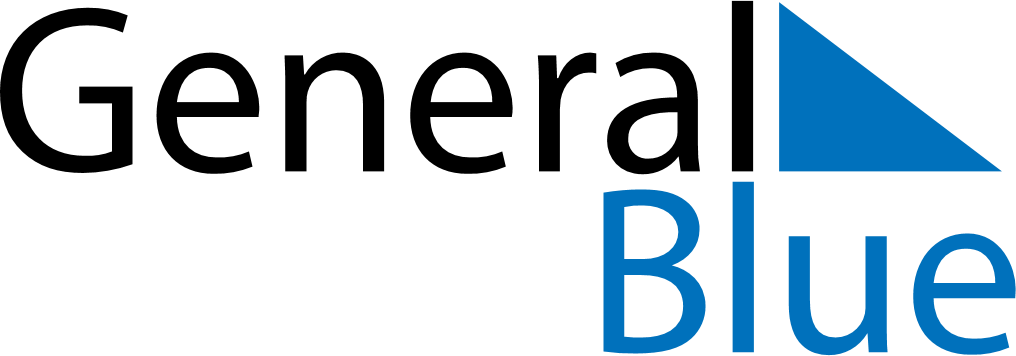 April 2022April 2022April 2022SloveniaSloveniaSUNMONTUEWEDTHUFRISAT1234567891011121314151617181920212223Easter SundayEaster MondaySt. George’s Day24252627282930Day of Uprising Against Occupation